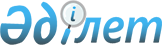 О внесении изменений в решение Аршалынского районного маслихата от 26 декабря 2016 года № 10/2 "О районном бюджете на 2017-2019 годы"Решение Аршалынского районного маслихата Акмолинской области от 10 февраля 2017 года № 12/2. Зарегистрировано Департаментом юстиции Акмолинской области 20 февраля 2017 года № 5750      Примечание РЦПИ.

      В тексте документа сохранена пунктуация и орфография оригинала.

      В соответствии с пунктом 4 статьи 106, пунктом 1 статьи 111 Бюджетного кодекса Республики Казахстан от 4 декабря 2008 года, со статьей 6 Закона Республики Казахстан от 23 января 2001 года "О местном государственном управлении и самоуправлении в Республике Казахстан", Аршалынский районный маслихат РЕШИЛ:

      1. Внести в решение Аршалынского районного маслихата "О районном бюджете на 2017-2019 годы" от 26 декабря 2016 года № 10/2 (зарегистрировано в Реестре государственной регистрации нормативных правовых актов № 5694, опубликовано 27 января 2017 года в районной газете "Аршалы айнасы", 27 января 2017 года в районой газете "Вперед") следующие изменения:

      пункт 1 изложить в новой редакции:

      "1. Утвердить районный бюджет на 2017-2019 годы, согласно приложениям 1, 2, 3 соответственно, в том числе на 2017 год в следующих объемах:

      1) доходы – 3 377 954 тысячи тенге, в том числе:

      налоговые поступления – 843 361 тысяча тенге;

      неналоговые поступления – 3 024 тысячи тенге;

      поступления от продажи основного капитала – 136 115 тысяч тенге;

      поступления трансфертов – 2 395 454 тысячи тенге;

      2) затраты – 3 502 808,2 тысячи тенге;

      3) чистое бюджетное кредитование – 83 075,5 тысяч тенге, в том числе:

      бюджетные кредиты – 102 158,5 тысяч тенге;

      погашение бюджетных кредитов – 19 083 тысячи тенге;

       4) сальдо по операциям с финансовыми активами – 28 048 тысяч тенге, в том числе:

      приобретение финансовых активов – 28 048 тысяч тенге;

      поступления от продажи финансовых активов государства – 0 тысяч тенге;

      5) дефицит (профицит) бюджета – - 235 977,7 тысяч тенге;

      6) финансирование дефицита (использование профицита) бюджета – 235 977,7 тысяч тенге.";

      Приложения 1, 5, 7 к указанному решению, изложить в новой редакции согласно приложениям 1, 2, 3 к настоящему решению.

      2. Настоящее решение вступает в силу со дня государственной регистрации в Департаменте юстиции Акмолинской области и вводится в действие с 1 января 2017 года.



      "СОГЛАСОВАНО"



      10 февраля 2017 года

 Районный бюджет на 2017 год Целевые трансферты из областного бюджета на 2017 год Перечень бюджетных программ города районного значения, поселка, села, сельского округа на 2017 год
					© 2012. РГП на ПХВ «Институт законодательства и правовой информации Республики Казахстан» Министерства юстиции Республики Казахстан
				
      Председатель сессии

      районного маслихата

Т.Тналина

      Секретарь

      районного маслихата

К.Шедербеков

      Аким Аршалынского района

А.Тайжанов
Приложение 1
к решению Аршалынского
районного маслихата
от 10 февраля 2017 года
№ 12/2Приложение 1
к решению Аршалынского
районного маслихата
от 26 декабря 2016 года
№ 10/2Категория

Категория

Категория

Категория

Сумма тысяч тенге

Класс

Класс

Класс

Сумма тысяч тенге

Подкласс

Подкласс

Сумма тысяч тенге

Наименование

Сумма тысяч тенге

1

2

3

4

5

I. Доходы

3377954

1

Налоговые поступления

843361

01

Подоходный налог 

68703

2

Индивидуальный подоходный налог

68703

03

Социальный налог

287830

1

Социальный налог

287830

04

Hалоги на собственность

413392

1

Hалоги на имущество

331509

3

Земельный налог

22255

4

Hалог на транспортные средства

56204

5

Единый земельный налог

 3424

05

Внутренние налоги на товары, работы и услуги

66163

2

Акцизы

8348

3

Поступления за использование природных и других ресурсов 

31000

4

Сборы за ведение предпринимательской и профессиональной деятельности

26815

08

Обязательные платежи, взимаемые за совершение юридически значимых действий и (или) выдачу документов уполномоченными на то государственными органами или должностными лицами

7273

1

Государственная пошлина

7273

2

Неналоговые поступления

3024

01

Доходы от государственной собственности

1679

5

Доходы от аренды имущества, находящегося в государственной собственности

1658

7

Вознаграждения по кредитам, выданным из государственного бюджета

21

04

Штрафы, пени, санкции, взыскания, налагаемые государственными учреждениями, финансируемыми из государственного бюджета, а также содержащимися и финансируемыми из бюджета (сметы расходов) Национального Банка Республики Казахстан 

642

1

Штрафы, пени, санкции, взыскания, налагаемые государственными учреждениями, финансируемыми из государственного бюджета, а также содержащимися и финансируемыми из бюджета (сметы расходов) Национального Банка Республики Казахстан, за исключением поступлений от организаций нефтяного сектора 

642

06

Прочие неналоговые поступления

703

1

Прочие неналоговые поступления

703

3

Поступления от продажи основного капитала

136115

03

Продажа земли и нематериальных активов

136115

1

Продажа земли

133921

2

Продажа нематериальных активов

2194

4

Поступления трансфертов

2395454

02

Трансферты из вышестоящих органов государственного управления

2395454

2

Трансферты из областного бюджета

2395454

Функциональная группа

Функциональная группа

Функциональная группа

Функциональная группа

Сумма тысяч тенге

Администратор бюджетных программ

Администратор бюджетных программ

Администратор бюджетных программ

Сумма тысяч тенге

Программа

Программа

Сумма тысяч тенге

Наименование

Сумма тысяч тенге

II. Затраты

3502808,2

01

Государственные услуги общего характера

291598,8

112

Аппарат маслихата района (города областного значения)

18116

001

Услуги по обеспечению деятельности маслихата района (города областного значения)

18116

122

Аппарат акима района (города областного значения)

85287,3

001

Услуги по обеспечению деятельности акима района (города областного значения)

84775,8

003

Капитальные расходы государственного органа

511,4

123

Аппарат акима района в городе, города районного значения, поселка, села, сельского округа

150089,5

001

Услуги по обеспечению деятельности акима района в городе, города районного значения, поселка, села, сельского округа

149683

022

Капитальные расходы государственного органа

406,5

458

Отдел жилищно-коммунального хозяйства, пассажирского транспорта и автомобильных дорог района (города областного значения)

7977

001

Услуги по реализации государственной политики на местном уровне в области жилищно-коммунального хозяйства, пассажирского транспорта и автомобильных дорог 

7977

459

Отдел экономики и финансов района (города областного значения)

23436

001

Услуги по реализации государственной политики в области формирования и развития экономической политики, государственного планирования, исполнения бюджета и управления коммунальной собственностью района (города областного значения)

19941

003

Проведение оценки имущества в целях налогообложения

716

010

Приватизация, управление коммунальным имуществом, постприватизационная деятельность и регулирование споров, связанных с этим

792

028

Приобретение имущества в коммунальную собственность

1987

494

Отдел предпринимательства и промышленности района (города областного значения)

6693

001

Услуги по реализации государственной политики на местном уровне в области развития предпринимательства и промышленности 

6693

02

Оборона

7704

122

Аппарат акима района (города областного значения)

7704

005

Мероприятия в рамках исполнения всеобщей воинской обязанности

2704

006

Предупреждение и ликвидация чрезвычайных ситуаций масштаба района (города областного значения)

5000

03

Общественный порядок, безопасность, правовая, судебная, уголовно-исполнительная деятельность 

790

458

Отдел жилищно-коммунального хозяйства, пассажирского транспорта и автомобильных дорог района (города областного значения)

790

021

Обеспечение безопасности дорожного движения в населенных пунктах

790

04

Образование

2192039,9

464

Отдел образования района (города областного значения)

2105437

001

Услуги по реализации государственной политики на местном уровне в области образования 

12783

003

Общеобразовательное обучение

1534321

004

Информатизация системы образования в государственных учреждениях образования района (города областного значения)

3262

005

Приобретение и доставка учебников, учебно-методических комплексов для государственных учреждений образования района (города областного значения)

14308

006

Дополнительное образование для детей

61448

007

Проведение школьных олимпиад, внешкольных мероприятий и конкурсов районного (городского) масштаба

1876

009

Обеспечение деятельности организаций дошкольного воспитания и обучения

188854

015

Ежемесячная выплата денежных средств опекунам (попечителям) на содержание ребенка-сироты (детей-сирот), и ребенка (детей), оставшегося без попечения родителей

13962

022

Выплата единовременных денежных средств казахстанским гражданам, усыновившим (удочерившим) ребенка (детей) - сироту и ребенка (детей), оставшегося без попечения родителей

160

040

Реализация государственного образовательного заказа в дошкольных организациях образования

204800

067

Капитальные расходы подведомственных государственных учреждений и организаций

69663

465

Отдел физической культуры и спорта района (города областного значения)

31993

017

Дополнительное образование для детей и юношества по спорту

31993

467

Отдел строительства района (города областного значения)

54609,9

024

Строительство и реконструкция объектов начального, основного среднего и общего среднего образования

46609,9

037

Строительство и реконструкция объектов дошкольного воспитания и обучения

8000

06

Социальная помощь и социальное обеспечение

135452,7

123

Аппарат акима района в городе, города районного значения, поселка, села, сельского округа

24825,7

003

Оказание социальной помощи нуждающимся гражданам на дому

24825,7

451

Отдел занятости и социальных программ района (города областного значения)

108469

001

Услуги по реализации государственной политики на местном уровне в области обеспечения занятости и реализации социальных программ для населения

19628

002

Программа занятости

26787

005

Государственная адресная социальная помощь

939

006

Оказание жилищной помощи

964

007

Социальная помощь отдельным категориям нуждающихся граждан по решениям местных представительных органов

12779

010

Материальное обеспечение детей-инвалидов, воспитывающихся и обучающихся на дому

613

011

Оплата услуг по зачислению, выплате и доставке пособий и других социальных выплат

218

014

Оказание социальной помощи нуждающимся гражданам на дому

1005

016

Государственные пособия на детей до 18 лет

2500

017

Обеспечение нуждающихся инвалидов обязательными гигиеническими средствами и предоставление услуг специалистами жестового языка, индивидуальными помощниками в соответствии с индивидуальной программой реабилитации инвалида

6000

023

Обеспечение деятельности центров занятости населения

16967

025

Внедрение обусловленной денежной помощи по проекту "Өрлеу"

10800

050

Реализация Плана мероприятий по обеспечению прав и улучшению качества жизни инвалидов в Республике Казахстан на 2012 – 2018 годы

7905

054

Размещение государственного социального заказа в неправительственных организациях

1364

458

Отдел жилищно-коммунального хозяйства, пассажирского транспорта и автомобильных дорог района (города областного значения)

 90

050

Реализация Плана мероприятий по обеспечению прав и улучшению качества жизни инвалидов в Республике Казахстан на 2012 – 2018 годы

90

464

Отдел образования района (города областного значения)

2068

030

Содержание ребенка (детей), переданного патронатным воспитателям

2068

07

Жилищно-коммунальное хозяйство

241464

123

Аппарат акима района в городе, города районного значения, поселка, села, сельского округа

24500

014

Организация водоснабжения населенных пунктов

24500

458

Отдел жилищно-коммунального хозяйства, пассажирского транспорта и автомобильных дорог района (города областного значения)

8822,7

003

Организация сохранения государственного жилищного фонда

 1564,9

012

Функционирование системы водоснабжения и водоотведения

 151,4

015

Освещение улиц в населенных пунктах

2961

026

Организация эксплуатации тепловых сетей, находящихся в коммунальной собственности районов (городов областного значения) 

2000

027

Организация эксплуатации сетей газификации, находящихся в коммунальной собственности районов (городов областного значения)

2020

033

Проектирование, развитие и (или) обустройство инженерно-коммуникационной инфраструктуры

125,4

467

Отдел строительства района (города областного значения)

208141,3

003

Проектирование и (или) строительство, реконструкция жилья коммунального жилищного фонда

50000

004

Проектирование, развитие и (или) обустройство инженерно-коммуникационной инфраструктуры

105833,3

006

Развитие системы водоснабжения и водоотведения 

16708

026

Развитие индустриальной инфраструктуры в рамках Единой программы поддержки и развития бизнеса "Дорожная карта бизнеса 2020"

6000

058

Развитие системы водоснабжения и водоотведения в сельских населенных пунктах

29600

08

Культура, спорт, туризм и информационное пространство

229187,8

455

Отдел культуры и развития языков района (города областного значения)

179685,2

001

Услуги по реализации государственной политики на местном уровне в области развития языков и культуры

8710

003

Поддержка культурно-досуговой работы

120411,3

006

Функционирование районных (городских) библиотек

42676

007

Развитие государственного языка и других языков народа Казахстана

6558

032

Капитальные расходы подведомственных государственных учреждений и организаций

1329,9

456

Отдел внутренней политики района (города областного значения)

33055,6

001

Услуги по реализации государственной политики на местном уровне в области информации, укрепления государственности и формирования социального оптимизма граждан

11492

002

Услуги по проведению государственной информационной политики

14582

003

Реализация мероприятий в сфере молодежной политики

6981,6

465

Отдел физической культуры и спорта района (города областного значения)

12847

001

Услуги по реализации государственной политики на местном уровне в сфере физической культуры и спорта

5249

006

Проведение спортивных соревнований на районном (города областного значения) уровне

1862

007

Подготовка и участие членов сборных команд района (города областного значения) по различным видам спорта на областных спортивных соревнованиях

4736

032

Капитальные расходы подведомственных государственных учреждений и организаций

1000

467

Отдел строительства района (города областного значения)

3600

008

Развитие объектов спорта

2600

011

Развитие объектов культуры 

 1000

09

Прочие услуги в сфере транспорта и коммуникаций

140000

467

Отдел строительства района (города областного значения)

140000

09

Развитие теплоэнергетической системы

140000

10

Сельское, водное, лесное, рыбное хозяйство, особо охраняемые природные территории, охрана окружающей среды и животного мира, земельные отношения

84313

459

Отдел экономики и финансов района (города областного значения)

16961

099

Реализация мер по оказанию социальной поддержки специалистов

16961

462

Отдел сельского хозяйства района (города областного значения)

12785

001

Услуги по реализации государственной политики на местном уровне в сфере сельского хозяйства

12785

463

Отдел земельных отношений района (города областного значения)

12410

001

Услуги по реализации государственной политики в области регулирования земельных отношений на территории района (города областного значения)

12410

473

Отдел ветеринарии района (города областного значения)

42157

001

Услуги по реализации государственной политики на местном уровне в сфере ветеринарии

10953

007

Организация отлова и уничтожения бродячих собак и кошек

500

011

Проведение противоэпизоотических мероприятий

28604

047

Возмещение владельцам стоимости обезвреженных (обеззараженных) и переработанных без изъятия животных, продукции и сырья животного происхождения, представляющих опасность для здоровья животных и человека

2100

11

Промышленность, архитектурная, градостроительная и строительная деятельность

22530

467

Отдел строительства района (города областного значения)

7866

001

Услуги по реализации государственной политики на местном уровне в области строительства

7866

468

Отдел архитектуры и градостроительства района (города областного значения)

14664

001

Услуги по реализации государственной политики в области архитектуры и градостроительства на местном уровне 

7855

003

Разработка схем градостроительного развития территории района и генеральных планов населенных пунктов

5629

004

Капитальные расходы государственного органа

 1180

12

Транспорт и коммуникации

107117,2

123

Аппарат акима района в городе, города районного значения, поселка, села, сельского округа

56564,2

013

Обеспечение функционирования автомобильных дорог в городах районного значения, поселках, селах, сельских округах

56564,2

458

Отдел жилищно-коммунального хозяйства, пассажирского транспорта и автомобильных дорог района (города областного значения)

50553

022

Развитие транспортной инфраструктуры

9000

023

Обеспечение функционирования автомобильных дорог

32553

045

Капитальный и средний ремонт автомобильных дорог районного значения и улиц населенных пунктов

9000

13

Прочие

32545

123

Аппарат акима района в городе, города районного значения, поселка, села, сельского округа

25025

040

Реализация мер по содействию экономическому развитию регионов в рамках Программы развития регионов до 2020 года

25025

459

Отдел экономики и финансов района (города областного значения)

7520

012

Резерв местного исполнительного органа района (города областного значения)

7520

14

Обслуживание долга

21

459

Отдел экономики и финансов района (города областного значения)


21

021

Обслуживание долга местных исполнительных органов по выплате вознаграждений и иных платежей по займам из областного бюджета

21

15

Трансферты

18044,8

459

Отдел экономики и финансов района (города областного значения)

18044,8

006

Возврат неиспользованных (недоиспользованных) целевых трансфертов

5262,7

051

Трансферты органам местного самоуправления

12782

054

Возврат сумм неиспользованных (недоиспользованных) целевых трансфертов, выделенных из республиканского бюджета за счет целевого трансферта из Национального фонда Республики Казахстан

0,1

III. Чистое бюджетное кредитование

83075,5

Бюджетные кредиты 

102158,5

10

Сельское, водное, лесное, рыбное хозяйство, особо охраняемые природные территории, охрана окружающей среды и животного мира, земельные отношения

102158,5

459

Отдел экономики и финансов района (города областного значения)

102158,5

018

Бюджетные кредиты для реализации мер социальной поддержки специалистов

102158,5

Погашение бюджетных кредитов

19083

5

Погашение бюджетных кредитов

19083

01

Погашение бюджетных кредитов

19083

1

Погашение бюджетных кредитов, выданных из государственного бюджета

19083

IV. Сальдо по операциям с финансовыми активами 

28048

Приобретение финансовых активов

28048

13

Прочие

28048

458

Отдел жилищно-коммунального хозяйства, пассажирского транспорта и автомобильных дорог района (города областного значения)

28048

065

Формирование или увеличение уставного капитала юридических лиц

28048

V. Дефицит (профицит) бюджета 

-235977,7

VI. Финансирование дефицита (использование профицита) бюджета

235977,7

Поступление займов

102105

7

Поступление займов

102105

01

Внутренние государственные займы

102105

2

Договоры займа

102105

Погашение займов

19083

16

Погашение займов

19083

459

Отдел экономики и финансов района (города областного значения)

19083

005

Погашение долга местного исполнительного органа перед вышестоящим бюджетом

19083

Используемые остатки бюджетных средств

152955,7

Приложение 2
к решению Аршалынского
районного маслихата
от 10 февраля 2017 года
№ 12/2Приложение 5
к решению Аршалынского
районного маслихата
от 26 декабря 2016 года
№ 10/2Наименование

Сумма тысяч тенге

1

2

Всего

404 447,0

Целевые текущие трансферты

134 237,0

в том числе:

Отдел образования района (города областного значения)

37 237,0

Разработка проектно-сметной документации с государственной экспертизой на капитальный ремонт Аршалынской средней школы № 2

10 000,0

Капитальный ремонт Аршалынской средней школы № 2

25 628,0

Распределение сумм целевых текущих трансфертов из областного бюджета бюджетам районов (городов областного значения) на проведение мероприятий по государственному языку для учащихся школ некоренной национальности

1 609,0

Отдел культуры и развития языков района (города областного значения)

21 667,0

Текущий ремонт кровли и потолков здания Дома культуры села Булаксай Аршалынского района

3 229,0

Текущий ремонт кровли и потолков здания Дома культуры в селе Константиновка Аршалынского района

4 822,0

Текущий ремонт кровли и потолков здания, системы отопления внутренний и наружный ремонт здания Дома культуры села Николаевка Аршалынского района

7 721,0

Текущий ремонт кровли, внутренний и внешний ремонт, система отопления Дома культуры села Ольгинка Аршалынского района

5 895,0

Аппарат акима района в городе, города районного значения, поселка, села, сельского округа

30000,0

Текущий ремонт центральной площади поселка Аршалы

30000,0

Отдел жилищно-коммунального хозяйства, пассажирского транспорта и автомобильных дорог района (города областного значения)

9 000,0

Разработка проектно- сметной документации на "Капитальный ремонт внутрипоселковых дорог с подъездной дорогой села Жалтырколь"

9 000,0

Отдел ветеринарии района (города областного значения)

30 704,0

Распределение сумм целевых текущих трансфертов из областного бюджета бюджетам районов (городов областного значения) на проведение противоэпизоотических мероприятий

28 604,0

Распределение сумм целевых текущих трансфертов из областного бюджета бюджетам районов (городов областного значения) на возмещение стоимости сельскохозяйственных животных (крупного и мелкого рогатого скота) больных бруцеллезом направляемых, на санитарный убой

2 100,0

Отдел архитектуры и градостроительства (города областного значения)

5 629,0

Распределение сумм целевых текущих трансфертов из областного бюджета бюджетам районов (городов областного значения) на разработку градостроительной документации

5 629,0

Целевые трансферты на развитие

270 210,0

в том числе:

Отдел строительства района (города областного значения)

233 162,0

Строительство котельной для школы и детского сада на станции Анар Аршалынского района

25 084,0

Разработка проектно-сметной документации на строительство средней школы на 300 мест в селе Жалтырколь Аршалынского района

10 000,0

Разработка проектно-сметной документации на строительство средней школы на 300 мест в селе Жибек Жолы Аршалынского района

10 000,0

Строительство 45-ти квартирного жилого дома в поселке Аршалы Аршалынского района

50 000,0

Строительство разводящих сетей водоснабжения на станции Разъезд 42 Аршалынского района

10 684,0

Разработка проектно-сметной документации с проведением государственной экспертизы на строительство инженерно-коммуникационных сетей в селе Акбулак Аршалынского района

8 608,0

Разработка проектно- сметной документации с проведением государственной экспертизы на строительство инженерно-коммуникационных сетей в поселке Аршалы Аршалынского района

14 000,0

Разработка проектно-сметной документации с проведением государственной экспертизы на строительство инженерно-коммуникационных сетей в селе Жибек жолы Аршалынского района

39 886,0

Разработка проектно-сметной документации с проведением государственной экспертизы на строительство инженерно-коммуникационных сетей в селе Костомар Аршалынского района

16 592,0

Разработка проектно-сметной документации на строительство водопроводных сетей на новых участках в селе Жибек жолы Аршалынского района

18 000,0

Разработка проектно-сметной документации на реконструкция разводящих сетей водоснабжения в селе Костомар Аршалынского района

5 600,0

Реконструкция канализационных сетей в поселке Аршалы

16 708,0

Привязка типового проекта к местности на строительство детского сада на 140 мест в селе Волгодоновка Аршалынского района

8 000,0

Отдел жилищно-коммунального хозяйства, пассажирского транспорта и автомобильных дорог района (города областного значения)

37 048,0

Увеличение уставного капитала государственного коммунального предприятие на праве хозяйственного ведения "Аршалы су 2030"

28 048,0

Разработка проектно-сметной документации на строительство улично-дорожной сети села Жибек жолы Аршалынского района

9 000,0

Приложение 3
к решению Аршалынского
районного маслихата
от 10 февраля 2017 года
№12/2Приложение 7
к решению Аршалынского
районного маслихата
от 26 декабря 2016 года
№10/2АБП

Наименование программ

Наименование программ

Наименование программ

Наименование программ

Наименование программ

Наименование программ

АБП

001 "Услуги по обеспечению деятельности акима района в городе, города районного значения, поселка, села, сельского округа"

003 "Оказание социальной помощи нуждающимся гражданам на дому"

013 "Обеспечение функционирования автомобильных дорог в городах районного значения,поселках,селах, сельских округах"

014 "Организация водоснабжения населенных пунктов"

022 "Капитальнве расходы государственного органа"

040 "Реализация мер по содействию экономическому развитию регионов в рамках Программы развития регионов до 2020 года"

1

2

3

4

5

6

7

Аппарат акима поселка Аршалы

18318

6889,7

56564,2

0

0

5766

Анарский сельский округ

10303

3950

0

22000

0

1302

Сельский округ Арнасай

8396

449

0

0

0

1134

Акбулакский сельский округ

9966

1773

0

0

0

976

Берсуатский сельский акруг

9228

218

0

2500

0

828

Волгодоновский сельский округ

12097

844

0

0

0

1430

Константиновский сельский округ

15320

3785

0

0

0

1635

Сельский округ Турген

9850

0

0

0

0

927

Сельский округ Жибек жолы

13799

791

0

406,5

5056

Ижевский сельский округ

12997

415

0

0

0

1952

Булаксайский сельский округ

10027

882

0

0

0

1277

Сарабинский сельский округ

9178

242

0

0

0

1246

Михайловский сельский округ

10204

4587

0

0

0

1496

Сумма (тысяч тенге)

149683

24825,7

56564,2

24500

406,5

25025

